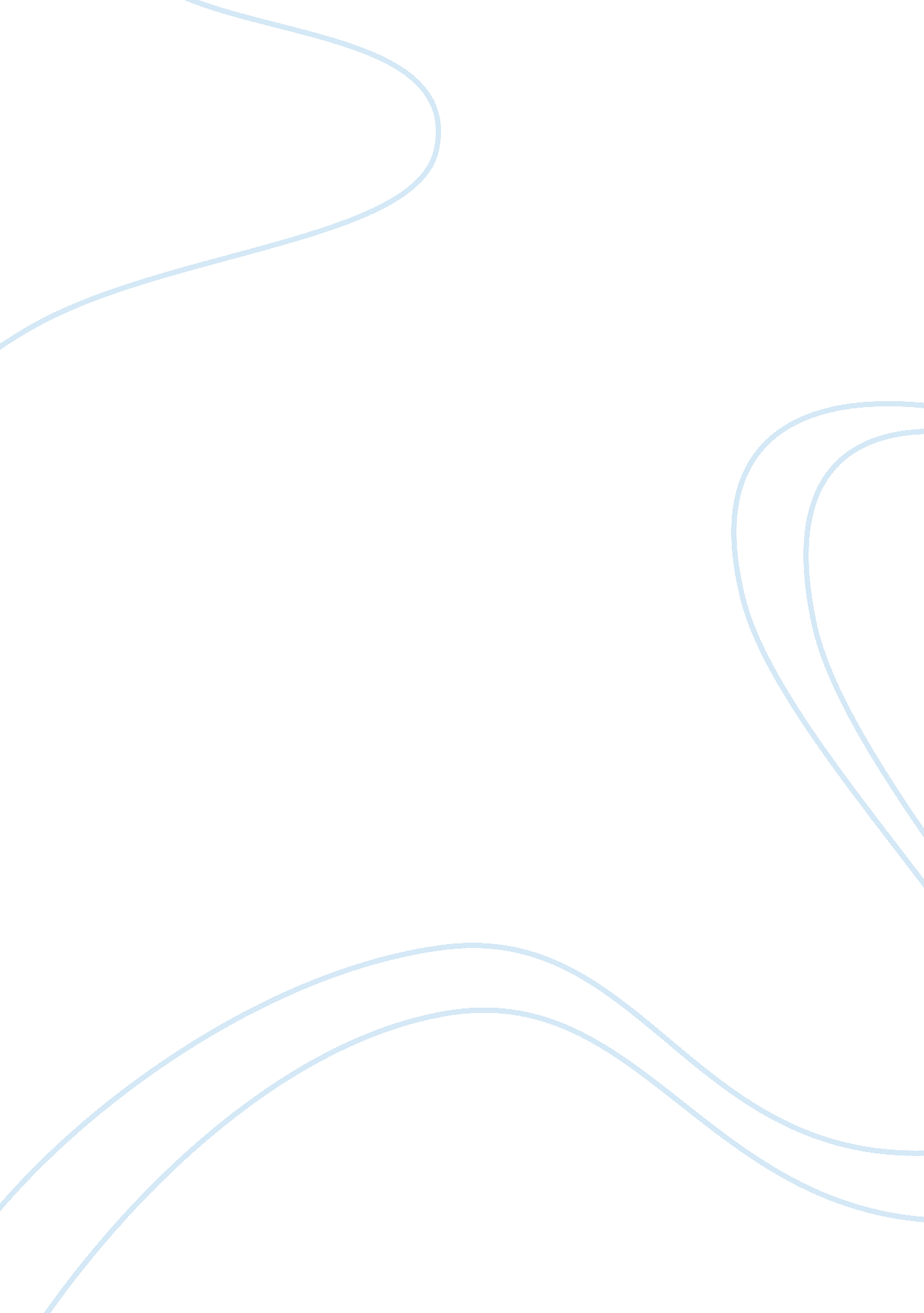 Manila ocean park essay sample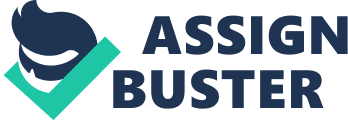 To be the best and most admired destination for travel & tourism, marine education, shopping and dining in the country, with its world-class, state-of-the-art marine themed park, premium shopping mall, elegant dining facilities and boutique hotel. To be the best company that provides highest customer and employee satisfaction. Mission: To provide Filipinos and foreign tourists a premium place that showcases the beautiful flora and marine fauna species found in the Philippines. MOP is committed to educate the public and to promote awareness on the conservation and preservation of Philippine flora and marine fauna. Objective: To give back to the marine habitats where most of the oceanarium’s specimens originally come from. Competitor’s Analysis Competitors| Details| Location 
Enchanted Kingdom| The park was conceptualized by the Landmark Entertainment Group and modeled after Knott’s Berry Farm. It was built at a cost of P1. 2-billion. The park first opened on July 28, 1995.| San Lorenzo South Village, Santa Rosa City, Laguna, Philippines| Manila Zoo| It serves as one of the educational centers in the country where the viewing public can observe, discover and learn interesting facts about the beauty of Philippine fauna and flora.| Quirino Ave., Adriatico St., Malate Manila Luzon Philippines| Fantasy World| Is a non-stock, non-profit corporation established primarily as a membership club which will operate and maintain a country club, amusement theme park and water park for the exclusive use and benefit of its members, their families and guests. Barangay Mayasang Lemery Tagaytay, Philippines| Ocean Adventure| Is the first Southeast Asia’s only open water Marine Park. Here our animals live and play in a natural setting of clear water swarming with marine life, coral reefs, and a lovely white sand beach.| Camayan Wharf, West Alanin Forest Area, Subic Bay Freeport Zone 